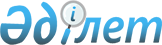 Об утверждении Положения государственного учреждения "Отдел сельского хозяйства Айыртауского района Северо-Казахстанской области"
					
			Утративший силу
			
			
		
					Постановление акимата Айыртауского района Северо-Казахстанской области от 23 января 2015 года № 21. Зарегистрировано Департаментом юстиции Северо-Казахстанской области 13 февраля 2015 года № 3105. Утратило силу постановлением акимата Айыртауского района Северо-Казахстанской области от 26 декабря 2016 года № 466      Сноска. Утратило силу постановлением акимата Айыртауского района Северо-Казахстанской области от 26.12.2016 № 466 (вводится в действие по истечении десяти календарных дней после дня его первого официального опубликования).

      В соответствии со статьей 124 Закона Республики Казахстан от 1 марта 2011 года "О государственном имуществе", акимат Айыртауского района Северо-Казахстанской области ПОСТАНОВЛЯЕТ:

      1. Утвердить прилагаемое Положение государственного учреждения "Отдел сельского хозяйства Айыртауского района Северо-Казахстанской области".

      2. Настоящее постановление вводится в действие по истечении десяти календарных дней после дня его первого официального опубликования.

 ПОЛОЖЕНИЕ
государственного учреждения "Отдел сельского хозяйства Айыртауского района Северо-Казахстанской области"
1. Общие положения      1. Государственное учреждение "Отдел сельского хозяйства Айыртауского района Северо-Казахстанской области" является государственным органом Республики Казахстан, осуществляющим руководство в области реализации государственной аграрной политики и животноводства.

      2. Государственное учреждение "Отдел сельского хозяйства Айыртауского района Северо-Казахстанской области" не имеет ведомств.

      3. Государственное учреждение "Отдел сельского хозяйства Айыртауского района Северо-Казахстанской области" осуществляет, свою деятельностьв соответствии с Конституцией Республики Казахстан и законами Республики Казахстан, актами Президента и Правительства Республики Казахстан, иными нормативными правовыми актами, а также настоящим Положением.

      4. Государственное учреждение "Отдел сельского хозяйства Айыртауского района Северо-Казахстанской области" является юридическим лицом в организационно-правовой форме государственного учреждения, имеет печать и штампы со своим наименованием на государственном языке, бланки установленного образца, в соответствии с законодательством Республики Казахстан счета в органах казначейства.

      5. Государственное учреждение "Отдел сельского хозяйства Айыртауского района Северо-Казахстанской области" вступает в гражданско-правовые отношения от собственного имени и имеет право выступать стороной гражданско-правовых отношений от имени государства, если оно уполномочено на это в соответствии с законодательством.

      6. Государственное учреждение "Отдел сельского хозяйства Айыртауского района Северо-Казахстанской области" по вопросам своей компетенции в установленном законодательством порядке принимает решения, оформляемые приказами руководителя государственного учреждения "Отдел сельского хозяйства Айыртауского района Северо-Казахстанской области".

      7. Структура и лимит штатной численности государственного учреждения "Отдел сельского хозяйства Айыртауского района Северо-Казахстанской области" утверждаются в соответствии с действующим законодательством.

      8. Местонахождение юридического лица: индекс 150100, Республика Казахстан, Северо-Казахстанская область, Айыртауский район, село Саумалколь, улица Д. Сыздыкова, 4.

      9. Полное наименование государственного органа на государственном языке "Солтүстік Қазақстан облысы Айыртау ауданының ауыл шаруашылығы бөлімі" мемлекеттік мекемесі.

      На русском языке: государственное учреждение "Отдел сельского хозяйства Айыртауского района Северо-Казахстанской области".

      10. Настоящее Положение является учредительнымд окументом государственного учреждения "Отдел сельского хозяйства Айыртауского района Северо-Казахстанской области".

      11. Финансирование деятельности государственного учреждения "Отдел сельского хозяйства Айыртауского района Северо-Казахстанской области" осуществляется из местного бюджета.

      12. Государственному учреждению "Отдел сельского хозяйства Айыртауского района Северо-Казахстанской области" запрещается вступать в договорные отношения с субъектами предпринимательства на предмет выполнения обязанностей, являющихся функциями государственного учреждения "Отдел сельского хозяйства Айыртауского района Северо-Казахстанской области".

      13. Режим работы: государственному учреждению "Отдел сельского хозяйства Айыртауского района Северо-Казахстанской области" устанавливается пятидневная рабочая неделя, продолжительность рабочего времени не превышает 40 часов в неделю в день – 8 часов (с 9.00 часов до 18.00 часов, перерыв с 13.00 часов до 14.00 часов).

 2. Миссия, основные задачи, функции права и обязанности государственного органа      14. Миссия государственного учреждения "Отдел сельского хозяйства Айыртауского района Северо-Казахстанской области" заключается в содействии развития и совершенствования сферы сельского хозяйства на территории Айыртауского района.

      15. Предметом деятельности государственного учреждения "Отдел сельского хозяйства Айыртауского района Северо-Казахстанской области" является реализация единой государственной аграрной политики и животноводства на территории Айыртауского района.

      16. Целью деятельности государственного учреждения "Отдел сельского хозяйства Айыртауского района Северо-Казахстанской области" является повышение эффективности деятельности государственного учреждения "Отдел сельского хозяйства Айыртауского района Северо-Казахстанской области".

      17. Задачи:

      1) контроль полноты освоения и целевого использования бюджетных средств и кредитных ресурсов, выделенных Правительством Республики Казахстан в соответствии с финансовым обеспечением Государственной агропродовольственной программы Республики Казахстан.

      2) внедрение новой техники и прогрессивных технологий в сельскохозяйственное производство и переработку;

      3) содействие созданию механизма регулирования сельскохозяйственного рынка, необходимых экономических условий и правового обеспечения для развития всех товаропроизводителей района.

      18.Функции:

      1) управление в области реализации государственной аграрной политики;

      2) участие в техническом переоснащении сельского хозяйства;

      3) изучение и пропаганда опыта местных и зарубежных достижений в сельском хозяйстве;

      4) участие в разработке программ социально-экономического развития района, инвестиционной политики и социальной сферы на селе;

      5) осуществление сбора и анализа экономической и статистической информации, анализ потребительского спроса, состояние рынков сбыта;

      6) содействие установлению контактов потребителей и производителей сельскохозяйственной продукции;

      7) оказывает государственные услуги по регистрации, перерегистрации тракторов и изготовленных на их базе самоходных шасси и механизмов, прицепов к ним, включая прицепы со смонтированным специальным оборудованием, самоходных сельскохозяйственных, мелиоративных и дорожно-строительных машин и механизмов, а также специальных машин повышенной проходимости с выдачей регистрационных номерных знаков;

      8) оказывает государственные услуги по проведению ежегодного государственного технического осмотра тракторов и изготовленных на их базе самоходных шасси и механизмов, прицепов к ним, включая прицепы со смонтированным специальным оборудованием, самоходных сельскохозяйственных, мелиоративных и дорожно-строительных машин и механизмов, а также специальных машин повышенной проходимости;

      9) оказывает государственные услуги по регистрации и выдаче свидетельства о государственной регистрации залога тракторов и изготовленных на их базе самоходных шасси и механизмов, прицепов к ним, включая прицепы со смонтированным специальным оборудованием, самоходных сельскохозяйственных, мелиоративных и дорожно-строительных машин и механизмов, а также специальных машин повышенной проходимости;

      10) оказывает государственные услуги по регистрации лиц, управляющих по доверенности тракторами и изготовленных на их базе самоходных шасси и механизмов, прицепов к ним, включая прицепы со смонтированным специальным оборудованием, самоходных сельскохозяйственных, мелиоративных и дорожно-строительных машин и механизмов, а также специальных машин повышенной проходимости;

      11) оказывает государственные услуги по приему экзаменов и выдаче удостоверении на право управления тракторов и изготовленных на их базе самоходных шасси и механизмов, прицепов к ним, включая прицепы со смонтированным специальным оборудованием, самоходных сельскохозяйственных, мелиоративных и дорожно-строительных машин и механизмов, а также специальных машин повышенной проходимости;

      12) оказывает государственные услуги по предоставлению информации об отсутствии (наличии) обременении тракторов и изготовленных на их базе самоходных шасси и механизмов, прицепов к ним, включая прицепы со смонтированным специальным оборудованием, самоходных сельскохозяйственных, мелиоративных и дорожно-строительных машин и механизмов, а также специальных машин повышенной проходимости;

      13) вносит учетные данные по государственной регистрации сельскохозяйственных машин в "Единую автоматизированную систему управления отраслями АПК" (ЕАСУ);

      14) вносит ограничения на снятие с регистрации машин в случаях, предусмотренных законодательством;

      15) отвечает на запросы компетентных органов и владельцев о наличии регистрации сельскохозяйственной техники за физическими и юридическими лицами;

      16) ведет мониторинг и анализ наличия, потребности сельскохозяйственной техники, приобретения горюче-смазочных материалов, необходимых для проведения весенне-полевых и уборочных работ;

      19. Права и обязанности:

      1) быть истцом и ответчиком в суде;

      2) запрашивать и получать в установленном порядке от государственных органов, учреждений, организаций, должностных лиц необходимую информацию для осуществления возложенных на него задач;

      3) уплачивать налоги и другие обязательные платежи в бюджет района в установленном порядке;

      4) нести ответственность в соответствии с законодательными актами Республики Казахстан.

      5) осуществлять контроль за сроками и результатом исполнения обращений граждан, адресованных в государственное учреждение "Отдел сельского хозяйства Айыртауского района Северо-Казахстанской области";

      6) оказывать консультативно-методическую, информационную, организационно-техническую и иную помощь должностным лицам и государственным органам по вопросам, входящим в компетенцию государственного учреждения "Отдел сельского хозяйства Айыртауского района Северо-Казахстанской области".

 3. Организация деятельности государственного органа      20. Руководство государственным учреждением "Отдел сельского хозяйства Айыртауского района Северо-Казахстанской области" осуществляется первым руководителем, который несет персональную ответственность за выполнение возложенных на государственное учреждение "Отдел сельского хозяйства Айыртауского района Северо-Казахстанской области" задач и осуществление им своих функций.

      21. Первый руководитель государственного учреждения "Отдел сельского хозяйства Айыртауского района Северо-Казахстанской области" назначается на должность и освобождается от должности в соответствии с действующим законодательством Республики Казахстан.

      22. Первый руководитель государственного учреждения "Отдел сельского хозяйства Айыртауского района Северо-Казахстанской области" имеет заместителя, который назначается на должность и освобождается от должности в соответствии с законодательством Республики Казахстан.

      23. Полномочия первого руководителя государственного учреждения "Отдел сельского хозяйства Айыртауского района Северо-Казахстанской области":

      1) организует и руководит работой государственного учреждения "Отдел сельского хозяйства Айыртауского района Северо-Казахстанскойобласти" непосредственно подчиняется уполномоченному органу (за исключением случаев, установленных законодательством), обеспечивает соблюдение законодательства о государственных гарантиях равных прав и равных возможностей мужчин и женщин и несет персональную ответственность за выполнение возложенных на государственное учреждение "Отдел сельского хозяйства Айыртауского района Северо-Казахстанской области" задач и осуществление им своих функций;

      2) действует на принципах единоначалия и самостоятельно решает вопросы деятельности государственного учреждения "Отдел сельского хозяйства Айыртауского района Северо-Казахстанской области" в соответствии с его компетенцией, определяемой законодательством Республики Казахстан и настоящим Положением;

      3) без доверенности действует от имени государственного учреждения "Отдел сельского хозяйства Айыртауского района Северо-Казахстанской области";

      4) представляет интересы государственного учреждения "Отдел сельского хозяйства Айыртауского района Северо-Казахстанской области" во всех организациях;

      5) в случаях и пределах, установленных законодательством,распоряжается имуществом;

      6) утверждает порядок и планы работы государственного учреждения "Отдел сельского хозяйства Айыртауского района Северо-Казахстанской области" по командировкам, обучению сотрудников в казахстанских и зарубежных учебных центрах и иным видам повышения квалификации сотрудников;

      7) разрабатывает и утверждает структуру государственного учреждения "Отдел сельского хозяйства Айыртауского района Северо-Казахстанской области" в соответствии с действующим законодательством;

      8) в пределах своей компетенции ведет борьбу с коррупцией, обеспечивает эффективную деятельность государственного учреждения "Отдел сельского хозяйства Айыртауского района Северо-Казахстанской области" путем пресечения правонарушений, связанных с коррупцией, исполняет требование антикоррупционного законодательства и примененяет предусмотренные в нем дисциплинарные меры, привлекая для этого кадровые, контрольные, юридические и другие службы, несет персональную ответственность по противодействию коррупции и за коррупционные правонарушения совершенные работниками государственного учреждения "Отдел сельского хозяйства Айыртауского района Северо-Казахстанской области";

      9) исполнение полномочий первого руководителя государственного учреждения "Отдел сельского хозяйства Айыртауского района Северо-Казахстанской области" в период его отсутствия осуществляется лицом, его замещающим всоответствии с действующим законодательством.

      24. Первый руководитель определяет полномочия своего заместителя в соответствии с действующим законодательством.

 4. Имущество государственного органа      25. Государственное учреждение "Отдел сельского хозяйства Айыртауского района Северо-Казахстанской области" может иметь на праве оперативного управления обособленное имущество в случаях, предусмотренных законодательством.

      Имущество государственного учреждения "Отдел сельского хозяйства Айыртауского района Северо-Казахстанской области" формируется за счет имущества, переданного ему учредителем, которое состоит из основных фондов и оборотных средств, а также иного имущества (включая денежные доходы), приобретенного в результате собственной деятельности иных источников, не запрещенных законодательством Республики Казахстан.

      26. Имущество, закрепленное за государственным учреждением "Отдел сельского хозяйства Айыртауского района Северо-Казахстанской области" относится к районной коммунальной собственности.

      27. Государственное учреждение "Отдел сельского хозяйства Айыртауского района Северо-Казахстанской области" не вправе самостоятельно отчуждать или иным способом распоряжаться закрепленным за ним имуществом и имуществом, приобретенным за счет средств, выданных ему по плану финансирования, если иное не установлено законодательством.

 5. Взаимоотношения между юридическим лицом и учредителем      28. Учредителем государственного учреждения "Отдел сельского хозяйства Айыртауского района Северо-Казахстанской области" являетсяакимат Айыртауского района Северо-Казахстанской области.

      29. Взаимоотношения между государственным учреждением "Отдел сельского хозяйства Айыртауского района Северо-Казахстанкой области" и учредителем государственного учреждения "Отдел сельского хозяйства Айыртауского района Северо-Казахстанской области" и его трудовым коллективом происходит в соответствии с действующим законодательством Республики Казахстан.

      30. Правом на занятие административной государственной должности государственного учреждения "Отдел сельского хозяйства Айыртауского района Северо-Казахстанской области" обладают граждане, соответствующие квалификационным требованиям вустановленным законодательством порядке.

      31. При приеме на работу заключается письменный договор, в котором оговариваются права и обязанности сторон, условия оплаты труда работника в соответствии с действующим законодательством.

      32. Система оплаты труда работников государственного учреждения "Отдел сельского хозяйства Айыртауского района Северо-Казахстанской области" определяется в порядке, установленном законодательством Республики Казахстан.

      33. Заработная плата и должностные оклады сотрудников государственного учреждения "Отдел сельского хозяйства Айыртауского района Северо-Казахстанской области" устанавливаются с учетом стажа работы на государственной службе и по специальности в соответствии с их квалификацией, функциональными обязанностями.

 6. Реорганизация и ликвидация государственного органа      34. Реорганизация (слияние, присоединение, разделение, выделение, преобразование) и ликвидация государственного учреждения "Отдел сельского хозяйства Айыртауского района Северо-Казахстанской области" осуществляются в соответствии с законодательством Республики Казахстан.

      35. Внесение изменений и дополнений в Положение производится в соответствии с действующим законодательством.

      36. Государственное учреждение "Отдел сельскогохозяйства Айыртауского района Северо-Казахстанской области" организаций, территориальных органов и государственных учреждений, находящихся в своем ведении, не имеет.


					© 2012. РГП на ПХВ «Институт законодательства и правовой информации Республики Казахстан» Министерства юстиции Республики Казахстан
				
      Аким района

А.Тастемиров
Утверждено постановлением акимата Айыртауского района Северо-Казахстанской области от 23 января 2015 года № 21